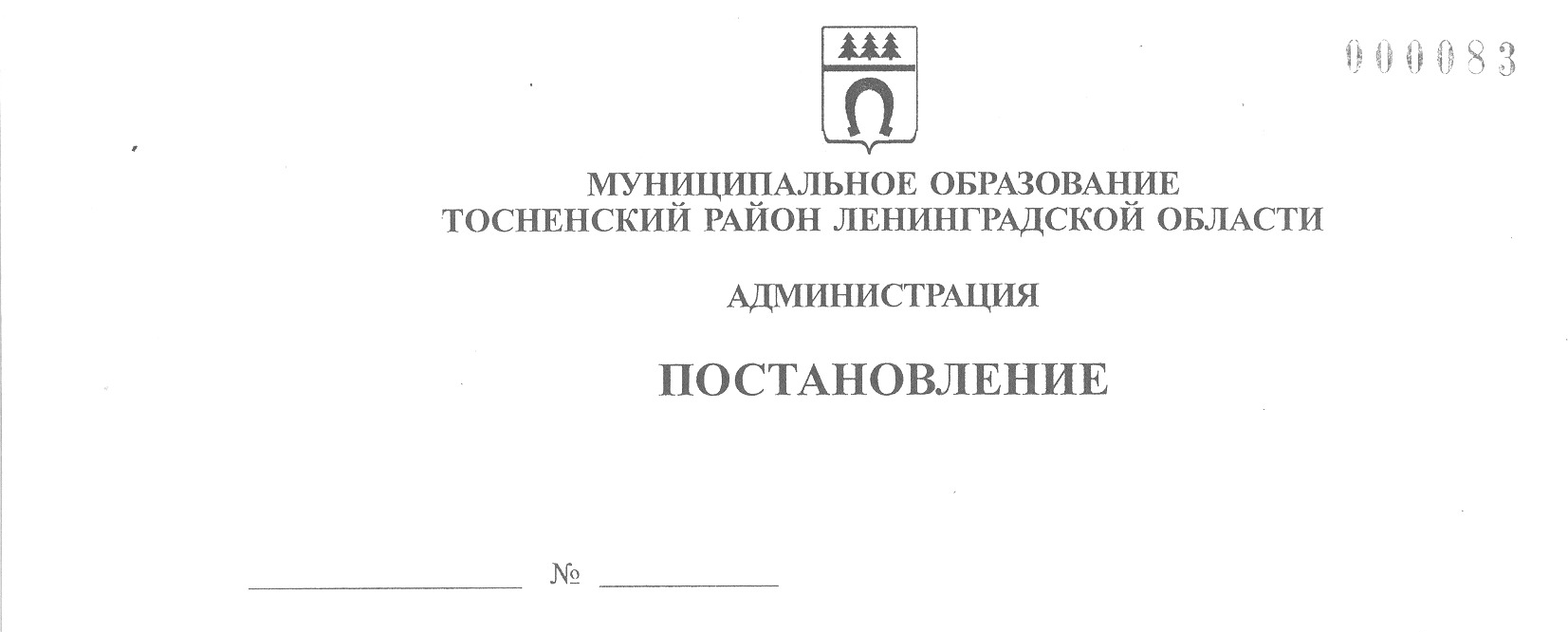 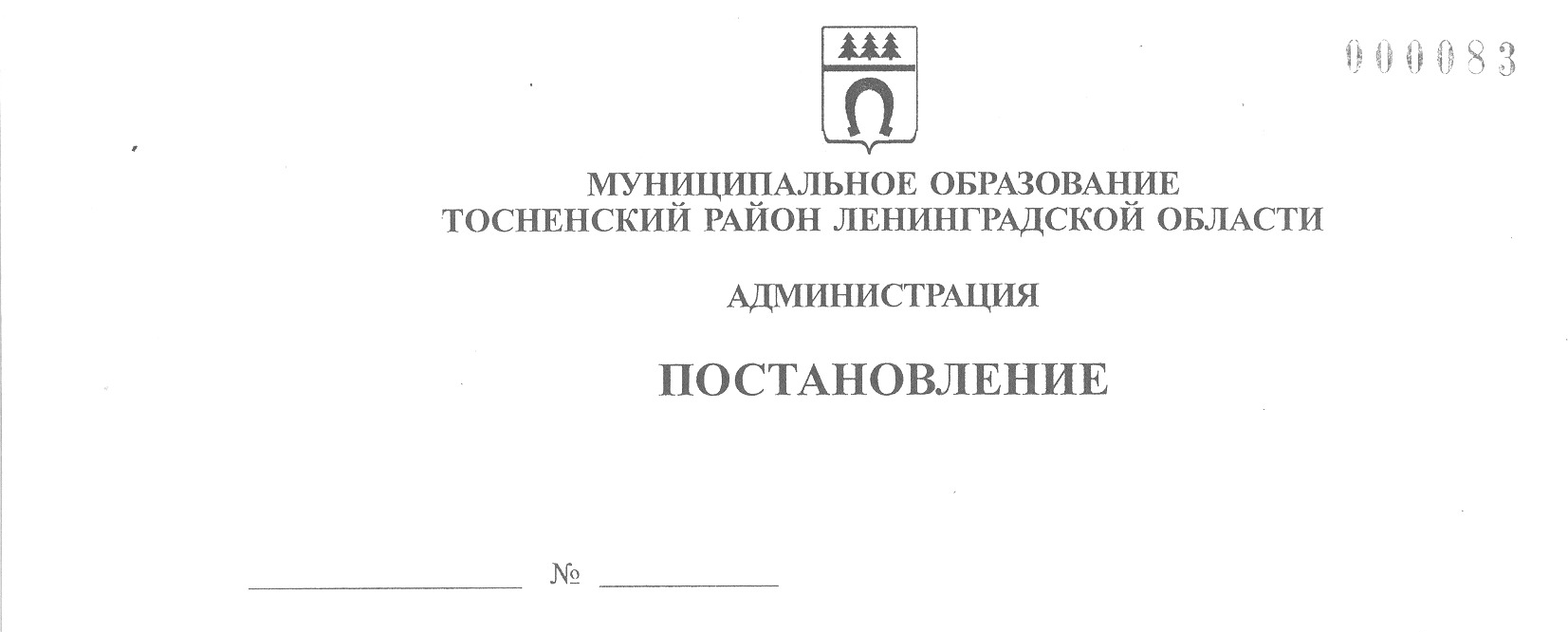   22.12.2021                 3038-паО внесении изменений в постановление администрациимуниципального образования Тосненский район Ленинградской области от 19.12.2018 № 3193-па «Об утверждении муниципальной программы «Развитие и поддержка малого и среднего предпринимательства на территории Тосненского городского поселения Тосненского района Ленинградской области»	В соответствии с Положением о бюджетном процессе в муниципальном образовании Тосненский район Ленинградской области, утвержденным решением совета депутатов четвертого созыва муниципального образования Тосненский район Ленинградской области от 23 июня 2020 года № 62, администрация муниципального образования Тосненский район Ленинградской областиПОСТАНОВЛЯЕТ:	1. Внести в постановление администрации муниципального образования Тосненский район Ленинградской области от 19.12.2018 № 3193-па «Об утверждении муниципальной программы «Развитие и поддержка малого и среднего предпринимательства        на территории Тосненского городского поселения Тосненского района Ленинградской   области» (далее – программа) следующие изменения:	1.1. В паспорте муниципальной программы:	1.1.1. В разделе «Этапы и сроки реализации муниципальной программы» слова «2023 годы» заменить на «2024 годы».	1.1.2. В разделе «Объемы бюджетных ассигнований муниципальной программы – всего, в том числе по годам»:	1.1.2.1. В первом абзаце и во втором абзаце слова «379,8 тыс. рублей» заменить       на «462,4 тыс. рублей».	1.1.2.2. Добавить абзац 8 следующего содержания: «2024 год – 82,6 тыс. рублей».	1.1.2.3. Раздел «Ожидаемые результаты реализации муниципальной программы» изложить в новой редакции (приложение 1).	1.2. Раздел муниципальной программы «Ожидаемые результаты реализации муниципальной программы» изложить в новой редакции (приложение 2).		1.3. В разделе муниципальной программы «Ресурсное (финансовое) обеспечение муниципальной программы» в абзаце 1 слова «379,8 тыс. рублей» заменить на «462,4 тыс. рублей».	1.4. Приложение 1 к муниципальной программе «План основных мероприятий          в составе муниципальной программы «Развитие и поддержка малого и среднего предпринимательства на территории муниципального образования Тосненский район Ленинградской области» изложить в новой  редакции (приложение 3).	2. Комитету социально-экономического развития администрации муниципального образования Тосненский район Ленинградской области направить в пресс-службу комитета по организационной работе, местному самоуправлению, межнациональным и межконфессиональным отношениям администрации муниципального образования Тосненский район Ленинградской области настоящее постановление для опубликования и обнародования в порядке, установленном Уставом муниципального образования Тосненский район Ленинградской области.	3. Пресс-службе комитета по организационной работе, местному самоуправлению, межнациональным и межконфессиональным отношениям администрации муниципального образования Тосненский район Ленинградской области опубликовать и обнародовать настоящее постановление в порядке, установленном Уставом муниципального образования Тосненский район Ленинградской области.	4. Контроль за исполнением постановления возложить на заместителя главы         администрации муниципального образования Тосненский район Ленинградской области Горленко С.А.И. о. главы администрации                                                                              И.Ф. ТычинскийПалеева Светлана Алексеевна, 8(81361)3259011 гвПриложение 1к постановлению администрациимуниципального образованияТосненский район Ленинградской областиот 22.12.2021  № 3038-паПриложение 2к постановлению администрациимуниципального образованияТосненский район Ленинградской областиот  22.12.2021  № 3038-па	К концу 2024 года:	- количество субъектов малого и среднего предпринимательства, получивших имущественную поддержку – 6 ед.;	- прирост количества объектов в Перечне муниципального имущества, предназначенного для передачи во владение и (или) в пользование субъектам МСП и организациям, образующим инфраструктуру поддержки МСП, к предыдущему году – 10% (ежегодно);	- количество вновь созданных субъектов МСП – не менее 300 ед.;	- количество информационных материалов для субъектов МСП, размещенных на официальном сайте администрации и сайте информационной поддержки субъектов МСП Тосненского района Ленинградской области в сети Интернет – 190 ед.;	- количество полиграфической (печатной) продукции (буклеты, брошюры, справочно-информационные и другие печатные материалы) для субъектов МСП – не менее        400 печатных листов (ежегодно);	- количество субъектов МСП на 1 тыс. человек населения – 40 ед.;	- доля среднесписочной численности работников (без внешних совместителей),     занятых у субъектов МСП, в общей численности занятого населения – 34%.Приложение 3к постановлению администрациимуниципального образованияТосненский район Ленинградской областиот  22.12.2021  № 3038-паПриложение 1к муниципальной программеПлан основных мероприятий в составе муниципальной программы «Развитие и поддержка малого и среднегопредпринимательства на территории Тосненского городского поселения Тосненского района Ленинградской области»Ожидаемые результаты реализации муниципальной программыК концу 2024 года:- количество субъектов малого и среднего предпринимательства, получивших имущественную поддержку – 6 ед.;- прирост количества объектов в Перечне муниципального имущества, предназначенного для передачи во владение и (или) в пользование субъектам МСП и организациям, образующим инфраструктуру поддержки МСП, к предыдущему году – 10% (ежегодно);- количество вновь созданных субъектов МСП – не менее 300 ед.;- количество информационных материалов для субъектов МСП, размещенных на официальном сайте администрации и сайте информационной поддержки субъектов МСП Тосненского района Ленинградской области в сети Интернет – 190 ед.;- количество полиграфической (печатной) продукции (буклеты, брошюры, справочно-информационные и другие печатные материалы) для субъектов МСП – не менее 400 печатных листов (ежегодно);- количество субъектов МСП на 1 тыс. человек населения – 40 ед.;- доля среднесписочной численности работников (без внешних совместителей), занятых у субъектов МСП, в общей численности занятого населения – 34%.Наименование муниципальной программы, мероприятий программыСроки финансирования мероприятия (по годам)Сроки финансирования мероприятия (по годам)Планируемые объемы финансирования (тыс. рублей)Планируемые объемы финансирования (тыс. рублей)Планируемые объемы финансирования (тыс. рублей)Планируемые объемы финансирования (тыс. рублей)Планируемые объемы финансирования (тыс. рублей)Планируемые объемы финансирования (тыс. рублей)Планируемые объемы финансирования (тыс. рублей)Ответственный исполнитель (ОИВ), соисполнитель, участникГлавный распорядитель бюджетных средствНаименование муниципальной программы, мероприятий программыСроки финансирования мероприятия (по годам)Сроки финансирования мероприятия (по годам)ВсегоВ том числеВ том числеВ том числеВ том числеВ том числеВ том числеОтветственный исполнитель (ОИВ), соисполнитель, участникГлавный распорядитель бюджетных средствНаименование муниципальной программы, мероприятий программыСроки финансирования мероприятия (по годам)Сроки финансирования мероприятия (по годам)ВсегоФедеральный бюджетФедеральный бюджетОбластной бюджетМестный бюджетМестный бюджетПрочие источникиОтветственный исполнитель (ОИВ), соисполнитель, участникГлавный распорядитель бюджетных средств1223445667891. Муниципальная программа «Развитие и поддержка малого и среднего  предпринимательства на территории Тосненского городского поселения Тосненского района Ленинградской области»1. Муниципальная программа «Развитие и поддержка малого и среднего  предпринимательства на территории Тосненского городского поселения Тосненского района Ленинградской области»1. Муниципальная программа «Развитие и поддержка малого и среднего  предпринимательства на территории Тосненского городского поселения Тосненского района Ленинградской области»1. Муниципальная программа «Развитие и поддержка малого и среднего  предпринимательства на территории Тосненского городского поселения Тосненского района Ленинградской области»1. Муниципальная программа «Развитие и поддержка малого и среднего  предпринимательства на территории Тосненского городского поселения Тосненского района Ленинградской области»1. Муниципальная программа «Развитие и поддержка малого и среднего  предпринимательства на территории Тосненского городского поселения Тосненского района Ленинградской области»1. Муниципальная программа «Развитие и поддержка малого и среднего  предпринимательства на территории Тосненского городского поселения Тосненского района Ленинградской области»1. Муниципальная программа «Развитие и поддержка малого и среднего  предпринимательства на территории Тосненского городского поселения Тосненского района Ленинградской области»1. Муниципальная программа «Развитие и поддержка малого и среднего  предпринимательства на территории Тосненского городского поселения Тосненского района Ленинградской области»1. Муниципальная программа «Развитие и поддержка малого и среднего  предпринимательства на территории Тосненского городского поселения Тосненского района Ленинградской области»1. Муниципальная программа «Развитие и поддержка малого и среднего  предпринимательства на территории Тосненского городского поселения Тосненского района Ленинградской области»1. Муниципальная программа «Развитие и поддержка малого и среднего  предпринимательства на территории Тосненского городского поселения Тосненского района Ленинградской области»1.1. Имущественная поддержка субъектов малого и среднего предпринимательства и организаций, образующих инфраструктуру поддержки субъектов малого и среднего предпринимательства1.1. Имущественная поддержка субъектов малого и среднего предпринимательства и организаций, образующих инфраструктуру поддержки субъектов малого и среднего предпринимательства2019 г.2020 г.2021 г.2022 г.2023 г.2024 г.Комитет имущественных отношений администрации муниципального образования Тосненский район Ленинградской области(далее – КИО)1.2. Информационная поддержка субъектов малого и среднего предпринимательства1.2. Информационная поддержка субъектов малого и среднего предпринимательства2019 г.2020 г.2021 г.2022 г.2023 г.2024 г.69,672,675,879,282,682,6Всего:462,469,672,675,879,282,682,6Всего:462,469,672,675,879,282,682,6Всего:462,469,672,675,879,282,682,6Всего:462,4Комитет социально-экономического развития администрации муниципального образования Тосненский район Ленинградской области (далее – КСЭР)Администрация муниципального образования Тосненский район Ленинградской области(далее – Администрация)1.3.Повышение конкурентоспособности малого и среднего предпринимательства1.3.Повышение конкурентоспособности малого и среднего предпринимательства2019 г.2020 г.2021 г.2022 г.2023 г.2024 г.КСЭР1.4. Содействие в устранении административных барьеров, возникающих на пути развития малого и среднего предпринимательства1.4. Содействие в устранении административных барьеров, возникающих на пути развития малого и среднего предпринимательства2019 г.2020 г.2021 г.2022 г.2023 г.2024 г.КСЭРВСЕГО по муниципальной программе:ВСЕГО по муниципальной программе:2019-2024 гг.462,4462,4000462,4Администрация